Nitya Bal Vikas Deutschland e. V.		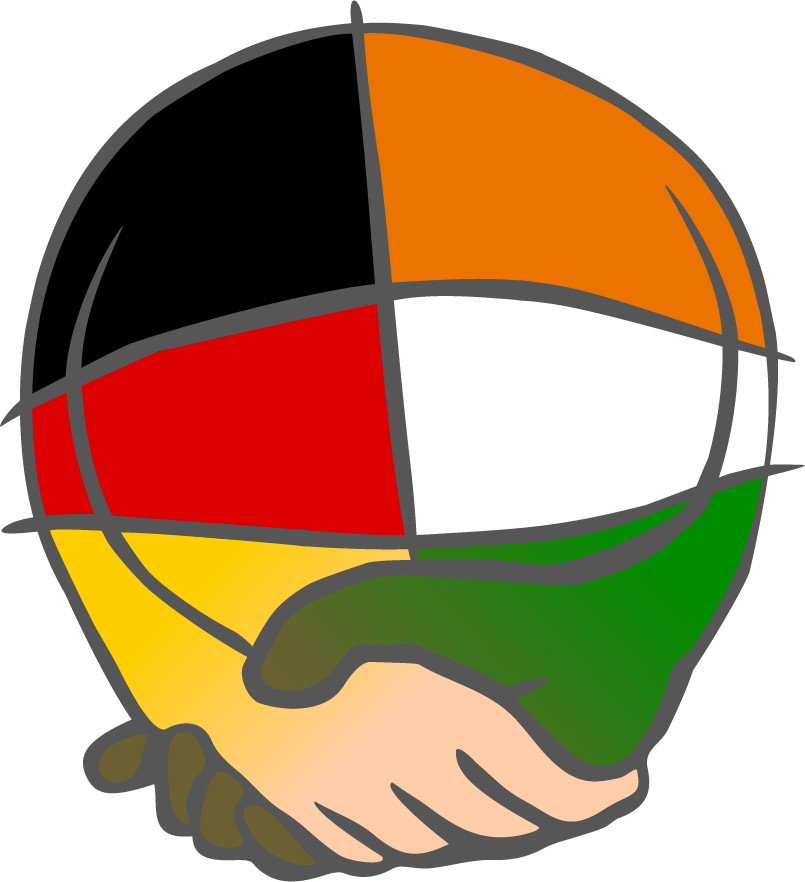 Vereint für eine bessere ZukunftKontakt:Am Südhang 884076 PfeffenhausenTelefon: 0175/1211888Website: www.nbv-ev.orgEmail: info@nbv-ev.orgPfeffenhausen, den 03.07.2022Vermögensübersicht, Stand: 31.12.2021Vermögen auf Bankkonto:  15.283,57 € Sonstiges Vermögen: 0,00 € Gesamtvermögen: 15.283,57 €Für die Richtigkeit:Benjamin Scholz 2. Vorsitzender Nitya Bal Vikas Deutschland e. V. (allein vertretungsberechtigt gem. §10 Nr. 2 der Satzung)